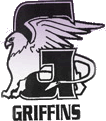 Sir Wilfred Grenfell Elementary School3323 Wellington Ave.  Vancouver, BC V5R 4Y3​Phone: 604-713-4844   Fax: 604-713-4846September 13, 2016To Whom it may concern,We were very fortunate to have had the SMILE BAND perform for our school twice last year.  The Girl Band was amazing, they were engaging, lively and played age appropriate songs.  The performance was very interactive and had elements of music education.  The girls explained how each instrument is played and also gave out prizes.  The entire performance is very upbeat and very entertaining.  The Smile crew arrives promptly and is very well organized when setting up. We recommend this wonderful talented band, as they put on a great performance.					Sincerely,					            Cathy Mrazek ( Teacher)